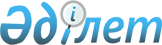 О внесении изменений в решение Степногорского городского маслихата от 23 декабря 2021 года № 7С-11/2 "О бюджете города на 2022-2024 годы"Решение Степногорского городского маслихата Акмолинской области от 30 ноября 2022 года № 7С-21/2
      Степногорский городской маслихат РЕШИЛ:
      1. Внести в решение Степногорского городского маслихата "О бюджете города на 2022-2024 годы" от 23 декабря 2021 года № 7С-11/2 (зарегистрировано в Реестре государственной регистрации нормативных правовых актов под № 26104) следующие изменения:
      пункт 1 изложить в новой редакции:
      "1. Утвердить бюджет города на 2022-2024 годы, согласно приложениям 1, 2, 3 соответственно, в том числе на 2022 год в следующих объемах:
      1) доходы – 10 941 042,9 тысячи тенге, в том числе:
      налоговые поступления – 4 643 318,7 тысяч тенге;
      неналоговые поступления – 37 659,9 тысяч тенге;
      поступления от продажи основного капитала – 66 912 тысяч тенге;
      поступления трансфертов – 6 193 152,3 тысячи тенге;
      2) затраты – 12 151 109,5 тысяч тенге;
      3) чистое бюджетное кредитование – - 186 298,4 тысяч тенге, в том числе:
      бюджетные кредиты – 9 073 тысяч тенге;
      погашение бюджетных кредитов – 195 371,4 тысяча тенге;
      4) сальдо по операциям с финансовыми активами – 0 тысяч тенге, в том числе:
      приобретение финансовых активов – 0 тысяч тенге;
      поступления от продажи финансовых активов государства – 0 тысяч тенге;
      5) дефицит (профицит) бюджета – - 1 023 768,2 тысяч тенге;
      6) финансирование дефицита (использование профицита) бюджета – 1 023 768,2 тысяч тенге.";
      приложение 1, 4 к указанному решению изложить в новой редакции, согласно приложению 1, 2 к настоящему решению.
      2. Настоящее решение вводится в действие с 1 января 2022 года. Бюджет города на 2022 год Целевые трансферты из областного бюджета на 2022 год
					© 2012. РГП на ПХВ «Институт законодательства и правовой информации Республики Казахстан» Министерства юстиции Республики Казахстан
				
      Секретарь Степногорскогогородского маслихата

О.Джагпаров
Приложение 1 к решению
Степногорского городского
маслихата от 30 ноября
2022 года № 7С-21/2Приложение 1 к решению
Степногорского городского
маслихата от 23 декабря
2021 года № 7С-11/2
Категория
Категория
Категория
Категория
сумма тысяч тенге
Класс
Класс
Класс
сумма тысяч тенге
Подкласс
Подкласс
сумма тысяч тенге
Наименование
сумма тысяч тенге
1
2
3
4
5
I. ДОХОДЫ
10 941 042,9
1
Налоговые поступления
4 643 318,7
01
Подоходный налог 
127 625
2
Индивидуальный подоходный налог
127 625
03
Социальный налог
3 058 751,6
1
Социальный налог
3 058 751,6
04
Налоги на собственность
985 829,7
1
Налоги на имущество
769 381
3
Земельный налог
17 156,2
4
Налог на транспортные средства
199 178,5
5
Единный земельный налог
114
05
Внутренние налоги на товары, работы и услуги
454 860,9
2
Акцизы
337 495
3
Поступления за использование природных и других ресурсов
56 029,1
4
Сборы за ведение предпринимательской и профессиональной деятельности 
61 329
5
Налог на игорный бизнес
7,8
07
Прочие налоги
16,5
1
Прочие налоги
16,5
08
Обязательные платежи, взимаемые за совершение юридически значимых действий и (или) выдачу документов уполномоченными на то государственными органами или должностными лицами
16 235
1
Государственная пошлина
16 235
2
Неналоговые поступления
37 659,9
01
Доходы от государственной собственности
20 696,3
5
Доходы от аренды имущества, находящегося в государственной собственности
19 220
7
Вознаграждения по кредитам, выданным из государственного бюджета
1 436
9
Прочие доходы от государственной собственности
40,3
03
Поступления денег от проведения государственных закупок, организуемых государственными учреждениями, финансируемыми из государственного бюджета
621,2
1
Поступления денег от проведения государственных закупок, организуемых государственными учреждениями, финансируемыми из государственного бюджета
621,2
04
Штрафы, пени, санкции, взыскания, налагаемые государственными учреждениями, финансируемыми из государственного бюджета, а также содержащимися и финансируемыми из бюджета (сметы расходов) Национального Банка Республики Казахстан
338,1
1
Штрафы, пени, санкции, взыскания, налагаемые государственными учреждениями, финансируемыми из государственного бюджета, а также содержащимися и финансируемыми из бюджета (сметы расходов) Национального Банка Республики Казахстан, за исключением поступлений от организаций нефтяного сектора и в Фонд компенсации потерпевшим
338,1
06
Прочие неналоговые поступления
16 004,3
1
Прочие неналоговые поступления
16 004,3
3
Поступления от продажи основного капитала
66 912
01
Продажа государственного имущества, закрепленного за государственными учреждениями
45 686
1
Продажа государственного имущества, закрепленного за государственными учреждениями
45 686
03
Продажа земли и нематериальных активов
21 226
1
Продажа земли
21 226
4
Поступления трансфертов
6 193 152,3
01
Трансферты из нижестоящих органов государственного управления
208,6
3
Трансферты из бюджетов городов районного значения, сел, поселков, сельских округов
208,6
02
Трансферты из вышестоящих органов государственного управления
6 192 943,7
2
Трансферты из областного бюджета
6 192 943,7
Функциональная группа
Функциональная группа
Функциональная группа
Функциональная группа
Функциональная группа
сумма тысяч тенге
Функциональная подгруппа
Функциональная подгруппа
Функциональная подгруппа
Функциональная подгруппа
сумма тысяч тенге
Администратор бюджетных программ
Администратор бюджетных программ
Администратор бюджетных программ
сумма тысяч тенге
Программа
Программа
сумма тысяч тенге
Наименование
сумма тысяч тенге
1
2
3
4
5
6
II. ЗАТРАТЫ
12 151 109,5
01
Государственные услуги общего характера
1 168 769,1
1
Представительные, исполнительные и другие органы, выполняющие общие функции государственного управления
373 392,8
112
Аппарат маслихата района (города областного значения)
48 002,4
001
Услуги по обеспечению деятельности маслихата района (города областного значения)
44 498,8
003
Капитальные расходы государственного органа
3 503,6
122
Аппарат акима района (города областного значения)
325 390,4
001
Услуги по обеспечению деятельности акима района (города областного значения)
294 609,3
003
Капитальные расходы государственного органа
1 423,5
113
Целевые текущие трансферты нижестоящим бюджетам
29 357,6
2
Финансовая деятельность
27 116,8
459
Отдел экономики и финансов района (города областного значения)
3 967,4
003
Проведение оценки имущества в целях налогообложения
3 967,4
489
Отдел государственных активов и закупок района (города областного значения)
23 149,4
001
Услуги по реализации государственной политики в области управления государственных активов и закупок на местном уровне
22 602,1
005
Приватизация, управление коммунальным имуществом, постприватизационная деятельность и регулирование споров, связанных с этим
547,3
9
Прочие государственные услуги общего характера
768 259,5
459
Отдел экономики и финансов района (города областного значения)
49 921,8
001
Услуги по реализации государственной политики в области формирования и развития экономической политики, государственного планирования, исполнения бюджета и управления коммунальной собственностью района (города областного значения)
49 921,8
492
Отдел жилищно-коммунального хозяйства, пассажирского транспорта, автомобильных дорог и жилищной инспекции района (города областного значения)
718 337,7
001
Услуги по реализации государственной политики на местном уровне в области жилищно-коммунального хозяйства, пассажирского транспорта, автомобильных дорог и жилищной инспекции
142 311,3
013
Капитальные расходы государственного органа
31 555,4
113
Целевые текущие трансферты нижестоящим бюджетам
544 471
02
Оборона
365 418,9
1
Военные нужды
13 783,4
122
Аппарат акима района (города областного значения)
13 783,4
005
Мероприятия в рамках исполнения всеобщей воинской обязанности
13 783,4
2
Организация работы по чрезвычайным ситуациям
351 635,5
122
Аппарат акима района (города областного значения)
351 635,5
006
Предупреждение и ликвидация чрезвычайных ситуаций масштаба района (города областного значения)
351 019,6
007
Мероприятия по профилактике и тушению степных пожаров районного (городского) масштаба, а также пожаров в населенных пунктах, в которых не созданы органы государственной противопожарной службы
615,9
03
Общественный порядок, безопасность, правовая, судебная, уголовно-исполнительная деятельность
51 986
9
Прочие услуги в области общественного порядка и безопасности
51 986
492
Отдел жилищно-коммунального хозяйства, пассажирского транспорта, автомобильных дорог и жилищной инспекции района (города областного значения)
51 986
021
Обеспечение безопасности дорожного движения в населенных пунктах
51 986
06
Социальная помощь и социальное обеспечение
835 365,2
1
Социальное обеспечение
79 346
451
Отдел занятости и социальных программ района (города областного значения)
79 346
005
Государственная адресная социальная помощь
79 346
2
Социальная помощь
601 874,9
451
Отдел занятости и социальных программ района (города областного значения)
601 874,9
002
Программа занятости
252 865,4
004
Оказание социальной помощи на приобретение топлива специалистам здравоохранения, образования, социального обеспечения, культуры, спорта и ветеринарии в сельской местности в соответствии с законодательством Республики Казахстан
5 294,7
006
Оказание жилищной помощи
5 000
007
Социальная помощь отдельным категориям нуждающихся граждан по решениям местных представительных органов
94 127,8
010
Материальное обеспечение детей-инвалидов, воспитывающихся и обучающихся на дому
1 399
014
Оказание социальной помощи нуждающимся гражданам на дому
118 399,5
017
Обеспечение нуждающихся инвалидов протезно-ортопедическими, сурдотехническими и тифлотехническими средствами, специальными средствами передвижения, обязательными гигиеническими средствами, а также предоставление услуг санаторно-курортного лечения, специалиста жестового языка, индивидуальных помощников в соответствии с индивидуальной программой реабилитации инвалида
72 224,6
023
Обеспечение деятельности центров занятости населения
52 563,9
9
Прочие услуги в области социальной помощи и социального обеспечения
154 144,3
451
Отдел занятости и социальных программ района (города областного значения)
154 144,3
001
Услуги по реализации государственной политики на местном уровне в области обеспечения занятости и реализации социальных программ для населения
79 472,8
011
Оплата услуг по зачислению, выплате и доставке пособий и других социальных выплат
803
021
Капитальные расходы государственного органа
250
050
Обеспечение прав и улучшение качества жизни инвалидов в Республике Казахстан
13 961
054
Размещение государственного социального заказа в неправительственных организациях
59 657,5
07
Жилищно-коммунальное хозяйство
3 110 251,1
1
Жилищное хозяйство
1 615 601,7
472
Отдел строительства, архитектуры и градостроительства района (города областного значения)
1 611 249,5
003
Проектирование и (или) строительство, реконструкция жилья коммунального жилищного фонда
1 083 948
004
Проектирование, развитие и (или) обустройство инженерно-коммуникационной инфраструктуры
527 301,5
492
Отдел жилищно-коммунального хозяйства, пассажирского транспорта, автомобильных дорог и жилищной инспекции района (города областного значения)
4 352,2
003
Организация сохранения государственного жилищного фонда
16,2
031
Изготовление технических паспортов на объекты кондоминиумов
4 336
2
Коммунальное хозяйство
392 818,5
492
Отдел жилищно-коммунального хозяйства, пассажирского транспорта, автомобильных дорог и жилищной инспекции района (города областного значения)
392 818,5
012
Функционирование системы водоснабжения и водоотведения
117 014,7
026
Организация эксплуатации тепловых сетей, находящихся в коммунальной собственности района (города областного значения)
217 872,1
029
Развитие системы водоснабжения и водоотведения
57 931,7
3
Благоустройство населенных пунктов
1 101 830,9
492
Отдел жилищно-коммунального хозяйства, пассажирского транспорта, автомобильных дорог и жилищной инспекции района (города областного значения)
1 101 830,9
015
Освещение улиц в населенных пунктах
140 062,6
016
Обеспечение санитарии населенных пунктов
72 847,8
017
Содержание мест захоронений и захоронение безродных
4 391
018
Благоустройство и озеленение населенных пунктов
884 529,5
08
Культура, спорт, туризм и информационное пространство
766 017
1
Деятельность в области культуры
430 306,1
457
Отдел культуры, развития языков, физической культуры и спорта района (города областного значения)
430 306,1
003
Поддержка культурно-досуговой работы
430 306,1
2
Спорт
40 874,6
457
Отдел культуры, развития языков, физической культуры и спорта района (города областного значения)
23 974,6
009
Проведение спортивных соревнований на районном (города областного значения) уровне
7 758,6
010
Подготовка и участие членов сборных команд района (города областного значения) по различным видам спорта на областных спортивных соревнованиях
16 216
472
Отдел строительства, архитектуры и градостроительства района (города областного значения)
16 900
008
Развитие объектов спорта
16 900
3
Информационное пространство
156 381,8
456
Отдел внутренней политики района (города областного значения)
16 640
002
Услуги по проведению государственной информационной политики
16 640
457
Отдел культуры, развития языков, физической культуры и спорта района (города областного значения)
139 741,8
006
Функционирование районных (городских) библиотек
122 568,8
007
Развитие государственного языка и других языков народа Казахстана
17 173
9
Прочие услуги по организации культуры, спорта, туризма и информационного пространства
138 454,5
456
Отдел внутренней политики района (города областного значения)
60 200,4
001
Услуги по реализации государственной политики на местном уровне в области информации, укрепления государственности и формирования социального оптимизма граждан
35 152,6
003
Реализация мероприятий в сфере молодежной политики
25 047,8
457
Отдел культуры, развития языков, физической культуры и спорта района (города областного значения)
78 254,1
001
Услуги по реализации государственной политики на местном уровне в области культуры, развития языков, физической культуры и спорта
34 631,5
014
Капитальные расходы государственного органа
 485
032
Капитальные расходы подведомственных государственных учреждений и организаций
43 137,6
10
Сельское, водное, лесное, рыбное хозяйство, особо охраняемые природные территории, охрана окружающей среды и животного мира, земельные отношения
48 142,2
1
Сельское хозяйство
45 515,2
472
Отдел строительства, архитектуры и градостроительства района (города областного значения)
1 643,8
010
Развитие объектов сельского хозяйства
1 643,8
477
Отдел сельского хозяйства и земельных отношений района (города областного значения)
43 871,4
001
Услуги по реализации государственной политики на местном уровне в сфере сельского хозяйства и земельных отношений
43 871,4
9
Прочие услуги в области сельского, водного, лесного, рыбного хозяйства, охраны окружающей среды и земельных отношений
2 627
459
Отдел экономики и финансов района (города областного значения)
2 627 
099
Реализация мер по оказанию социальной поддержки специалистов
2 627
11
Промышленность, архитектурная, градостроительная и строительная деятельность
32 915,1
2
Архитектурная, градостроительная и строительная деятельность
32 915,1
472
Отдел строительства, архитектуры и градостроительства района (города областного значения)
32 915,1
001
Услуги по реализации государственной политики в области строительства, архитектуры и градостроительства на местном уровне
32 618,3
015
Капитальные расходы государственного органа
296,8
12
Транспорт и коммуникации
685 917
1
Автомобильный транспорт
632 220,8
492
Отдел жилищно-коммунального хозяйства, пассажирского транспорта, автомобильных дорог и жилищной инспекции района (города областного значения)
632 220,8
020
Развитие транспортной инфраструктуры
19 966,6
023
Обеспечение функционирования автомобильных дорог
268 775
045
Капитальный и средний ремонт автомобильных дорог районного значения и улиц населенных пунктов
343 479,2
9
Прочие услуги в сфере транспорта и коммуникаций
53 696,2
492
Отдел жилищно-коммунального хозяйства, пассажирского транспорта, автомобильных дорог и жилищной инспекции района (города областного значения)
53 696,2
037
Субсидирование пассажирских перевозок по социально значимым городским (сельским), пригородным и внутрирайонным сообщениям
53 696,2
13
Прочие
936 731,1
3
Поддержка предпринимательской деятельности и защита конкуренции
40 802,2
469
Отдел предпринимательства района (города областного значения)
40 802,2
001
Услуги по реализации государственной политики на местном уровне в области развития предпринимательства
40 698,2
004
Капитальные расходы государственного органа
104
9
Прочие
895 928,9
459
Отдел экономики и финансов района (города областного значения)
6 557,2
012
Резерв местного исполнительного органа района (города областного значения)
6 557,2
492
Отдел жилищно-коммунального хозяйства, пассажирского транспорта, автомобильных дорог и жилищной инспекции района (города областного значения)
889 371,7
085
Реализация бюджетных инвестиционных проектов в малых и моногородах
889 371,7
14
Обслуживание долга
42 892,8
1
Обслуживание долга
42 892,8
459
Отдел экономики и финансов района (города областного значения)
42 892,8
021
Обслуживание долга местных исполнительных органов по выплате вознаграждений и иных платежей по займам из областного бюджета
42 892,8
15
Трансферты
4 106 704
1
Трансферты
4 106 704
459
Отдел экономики и финансов района (города областного значения)
4 106 704
006
Возврат неиспользованных (недоиспользованных) целевых трансфертов
3 394,5
024
Целевые текущие трансферты из нижестоящего бюджета на компенсацию потерь вышестоящего бюджета в связи с изменением законодательства
3 838 808
038
Субвенции
252 378
054
Возврат сумм неиспользованных (недоиспользованных) целевых трансфертов, выделенных из республиканского бюджета за счет целевого трансферта из Национального фонда Республики Казахстан
12 123,5
IІІ. Чистое бюджетное кредитование
- 186 298,4
Бюджетные кредиты
9 073
5
Погашение бюджетных кредитов
195 371,4
01
Погашение бюджетных кредитов
195 371,4
1
Погашение бюджетных кредитов, выданных из государственного бюджета
195 371,4
ІV. Сальдо по операциям с финансовыми активами
0
Приобретение финансовых активов
0
6
Поступления от продажи финансовых активов государства
0
V. Дефицит (профицит) бюджета
- 1 023 768,2
VI. Финансирование дефицита (использование профицита) бюджета
1 023 768,2Приложение 2 к решению
Степногорского городского
маслихата от 30 ноября
2022 года № 7С-21/2Приложение 4 к решению
Степногорского городского
маслихата от 23 декабря
2021 года № 7С-11/2
Администратор бюджетных программ
Наименование
сумма тысяч тенге
1
2
3
Аппарат акима
На повышение заработной платы отдельных категорий гражданских служащих
17 688,6
Аппарат акима
На подготовку к отопительному сезону теплоснабжающим предприятиям
347 239,6
Аппарат городского маслихата
На повышение заработной платы отдельных категорий гражданских служащих
354,2
Отдел занятости и социальных программ
На выплату государственной адресной социальной помощи
46 757
Отдел занятости и социальных программ
На гарантированный социальный пакет, в том числе на обеспечение продуктово-бытовыми наборами в связи с чрезвычайным положением
12 739
Отдел занятости и социальных программ
На размещение государственного социального заказа в неправительственных организациях
28 331
Отдел занятости и социальных программ
На обеспечение инвалидов протезно-отропедическими, сурдотехническими и тифлотехническими средствами, специальными средствами передвижения (кресло-коляски), расширение технических вспомогательных (компенсаторных) средств, портотивный тифлокомпьютер с синтезом речи, с встроенным вводом-выводом информации шрифтом Брайля
22 815,6
Отдел занятости и социальных программ
На обеспечение прав и улучшение качества жизни инвалидов
9 292
Отдел занятости и социальных программ
На санаторно-курортное лечение
9 608
Отдел занятости и социальных программ
На оказание специальных социальных услуг жертвам бытового насилия
22 683,5
Отдел занятости и социальных программ
На увеличение норм обеспечения инвалидов обязательными гигиеническими средствами
27 447
Отдел занятости и социальных программ
На оказание услуг специалиста жестового языка
4 320
Отдел занятости и социальных программ
На размещение государственного социального заказа на развитие служб "Инватакси"
4 655
Отдел занятости и социальных программ
На частичное субсидирование заработной платы и молодежную практику
74 985
Отдел занятости и социальных программ
На оказание мер государственной поддержки лицам, добровольно переселяющимся гражданам в регионы, определенные Правительством Республики Казахстан и работодателям, оказывающим содействие в переселении
9 248
Отдел занятости и социальных программ
Гранты на реализацию новых бизнес-идей, в том числе молодежь категории NEET, члены малообеспеченных многодетных семей, малообеспеченные трудоспособные инвалиды
45 792
Отдел занятости и социальных программ
На общественные работы
68 817
Отдел занятости и социальных программ
На повышение заработной платы работников государственных организаций: медико-социальных учреждений стационарного и полустационарного типов, организаций надомного обслуживания, временного пребывания, центров занятости населения
66 855
Отдел занятости и социальных программ
На реализацию краткосрочного профессионального обучения
5 709
Отдел занятости и социальных программ
На субсидии по возмещению расходов по найму (аренде) жилья для переселенцев и кандасов
8 347,4
Отдел занятости и социальных программ
На внедрение консультантов по социальной работе и ассистентов в центрах занятости населения
6 100
Отдел занятости и социальных программ
На приобретение топлива и оплату коммунальных услуг для педагогов, проживающих в сельской местности
5 294,7
Отдел занятости и социальных программ
На развитие продуктивной занятости по проекту "Первое рабочее место"
13 485
Отдел занятости и социальных программ
На развитие продуктивной занятости по проекту "Контракт поколений"
802
Отдел занятости и социальных программ
На оказание единовременной социальной помощи ветеранам Афганской войны к празднованию Дня вывода советских войск из Афганистана
7 581
Отдел занятости и социальных программ
На повышение заработной платы отдельных категорий гражданских служащих
2 261,2
Отдел занятости и социальных программ
На выплату единовременной материальной помощи ко Дню Победы в Великой Отечественной войне
1 000
Отдел занятости и социальных программ
На единовременную социальную помощь ветеранам боевых действий на территории других государств к празднованию Дня Победы в Великой Отечественной войне
2 603,6
Отдел занятости и социальных программ
На внедрение единой информационной площадки модуля планирования бюджета
500
Отдел занятости и социальных программ
На приобретение единой информационной площадки модуля планирования бюджета
250
Отдел занятости и социальных программ
На развитие продуктивной занятости по проекту "Серебрянный возраст"
9 074
Отдел занятости и социальных программ
На оказание специальных социальных услуг по адаптации и ресоциализации для лиц находящихся в трудной жизненной ситуации
5 000
Отдел внутренней политики
На повышение заработной платы отдельных категорий гражданских служащих
1 999,5
Отдел культуры, развития языков, физической культуры и спорта
На текущий ремонт зрительного зала здания ДК "Рауан" в поселке Бестобе, города Степногорска
7 713,9
Отдел культуры, развития языков, физической культуры и спорта
На повышение заработной платы отдельных категорий гражданских служащих
69 275,6
Отдел культуры, развития языков, физической культуры и спорта
На установление доплат к должностному окладу за особые условия труда в организациях культуры и архивных учреждениях управленческому и основному персоналу государственных организаций культуры и архивных учреждений
38 869
Отдел культуры, развития языков, физической культуры и спорта
На текущий ремонт помещений здания государственного коммунального казенного предприятия Дом культуры "Рауан" поселка Бестобе, города Степногорска
35 000
Отдел культуры, развития языков, физической культуры и спорта
На приобретение спортивного инвентаря для инвалидов города Степногорска
5 000
Отдел экономики и финансов
На повышение заработной платы отдельных категорий гражданских служащих
348,7
Отдел предпринимательства
На повышение заработной платы отдельных категорий гражданских служащих
501,5
Отдел строительства, архитектуры и градостроительства
На строительство сорокапятиквартирного жилого дома в городе Степногорске, Акмолинской области (позиция 1) Корректировка
50 000
Отдел строительства, архитектуры и градостроительства
На строительство сорокапятиквартирного жилого дома в городе Степногорске, Акмолинской области (позиция 5) Корректировка
69 772
Отдел строительства, архитектуры и градостроительства
На строительство сорокапятиквартирного жилого дома в городе Степногорске, Акмолинской области (позиция 6) 
60 000
Отдел строительства, архитектуры и градостроительства
На строительство сетей наружного электроосвещения и благоустройство территории к сорокапятиквартирному жилому дому в городе Степногорске, Акмолинской области (5 позиция)
22 224,5
Отдел строительства, архитектуры и градостроительства
На строительство сетей водоснабжения, канализация, теплоснабжения, электроснабжения, телефонизация к сорокапятиквартирному жилому дому в городе Степногорске, Акмолинской области (5 позиция)
24 858,4
Отдел строительства, архитектуры и градостроительства
На строительство сетей водоснабжения, канализация, теплоснабжения, электроснабжения, телефонизация к сорокапятиквартирному жилому дому в городе Степногорске, Акмолинской области (6 позиция)
233 260,6
Отдел строительства, архитектуры и градостроительства
На строительство сетей наружного электроосвещения и благоустройство территории к сорокапятиквартирному жилому дому в городе Степногорске, Акмолинской области (6 позиция)
45 540,1
Отдел строительства, архитектуры и градостроительства
Привязка проекта повторного применения проектно-сметной документации по объекту "Строительство сорокапятиквартирного жилого дома в городе Степногорске, Акмолинской области (7 позиция)"
9 000
Отдел строительства, архитектуры и градостроительства
Привязка проекта повторного применения проектно-сметной документации по объекту "Строительство сорокапятиквартирного жилого дома в городе Степногорске, Акмолинской области (8 позиция)"
9 000
Отдел строительства, архитектуры и градостроительства
На разработку проектно-сметной документации на строительство сетей водоснабжения, канализации, теплоснабжения, электроснабжения, телефонизация к сорокапятиквартирному жилому дому в городе Степногорске, Акмолинской области (позиция 7)
9 000
Отдел строительства, архитектуры и градостроительства
На разработку проектно-сметной документации на строительство сетей водоснабжения, канализация, теплоснабжения, электроснабжения, телефонизация к сорокапятиквартирному жилому дому в городе Степногорске, Акмолинской области (позиция 8)
9 000
Отдел строительства, архитектуры и градостроительства
На повышение заработной платы отдельных категорий гражданских служащих
670,5
Отдел строительства, архитектуры и градостроительства
На строительство инженерной инфраструктуры к объектам индивидуального жилищного строительства микрорайона "Солнечный" города Степногорска Акмолинской области. Электроснабжение
149 379,9
Отдел строительства, архитектуры и градостроительства
Привязка проекта повторного применения с проведением комплексной вневедомственной экспертизы, строительство скотомогильников в селе Кырык кудык города Степногорска
1 643,8
Отдел строительства, архитектуры и градостроительства
На строительство сетей теплоснабжения, благоустройства территории к сорокапятиквартирному жилому дому в городе Степногорске, Акмолинской области (позиция 1)
32 058
Отдел сельского хозяйства и земельных отношений
На повышение заработной платы отдельных категорий гражданских служащих
769,8
Отдел государственных активов и закупок
На повышение заработной платы отдельных категорий гражданских служащих
198,2
Отдел жилищно-коммунального хозяйства, пассажирского транспорта, автомобильных дорог и жилищной инспекции
На текущий ремонт канализационной очистной станции города Степногорска
31 490,7
Отдел жилищно-коммунального хозяйства, пассажирского транспорта, автомобильных дорог и жилищной инспекции
На текущий ремонт насосных станций 1 и 2 подъема города Степногорска
34 560
Отдел жилищно-коммунального хозяйства, пассажирского транспорта, автомобильных дорог и жилищной инспекции
На текущий ремонт станции очистки поселка Бестобе, города Степногорска
15 001
Отдел жилищно-коммунального хозяйства, пассажирского транспорта, автомобильных дорог и жилищной инспекции
На текущий ремонт колодцев питьевого водопровода в селе Новокронштадтка, города Степногорска
6 830,9
Отдел жилищно-коммунального хозяйства, пассажирского транспорта, автомобильных дорог и жилищной инспекции
На текущий ремонт коммуникаций по улице Горького поселка Шантобе, города Степногорска
15 674,4
Отдел жилищно-коммунального хозяйства, пассажирского транспорта, автомобильных дорог и жилищной инспекции
На разработку проектно-сметной документации с прохождением комплексной вневедомственной экспертизы, реконструкция насосных станций 1-2 подъема Селетинского водохранилища, города Степногорска
10 000
Отдел жилищно-коммунального хозяйства, пассажирского транспорта, автомобильных дорог и жилищной инспекции
На разработку проектно-сметной документации с прохождением комплексной вневедомственной экспертизы, реконструкция системы канализации города Степногорска
10 000
Отдел жилищно-коммунального хозяйства, пассажирского транспорта, автомобильных дорог и жилищной инспекции
На разработку проектно-сметной документации с прохождением комплексной вневедомственной экспертизы, строительство сетей водоснабжения села Изобильное
10 000
Отдел жилищно-коммунального хозяйства, пассажирского транспорта, автомобильных дорог и жилищной инспекции
На разработку проектно-сметной документации с прохождением комплексной вневедомственной экспертизы на реконструкцию магистральной системы водоснабжения ТВНСП от Сопки 305 до города Степногорска
27 931,7
Отдел жилищно-коммунального хозяйства, пассажирского транспорта, автомобильных дорог и жилищной инспекции
На реконструкцию автомобильной дороги улица Новосибирская от улицы Мира до 20-го микрорайона в городе Степногорске, Акмолинской области (1-я очередь от улицы Мира до улицы Сарыарка)
480 588
Отдел жилищно-коммунального хозяйства, пассажирского транспорта, автомобильных дорог и жилищной инспекции
На корректировку проекта "Реконструкция автомобильной дороги улица Новосибирская от улицы Бейбитшилик до 20-го микрорайона" 2- очередь
10 000
Отдел жилищно-коммунального хозяйства, пассажирского транспорта, автомобильных дорог и жилищной инспекции
На средний ремонт автомобильных дорог города Степногорска
170 838
Отдел жилищно-коммунального хозяйства, пассажирского транспорта, автомобильных дорог и жилищной инспекции
На средний ремонт дороги, проходящей через посҰлки Аксу, Заводской
169 798,2
Отдел жилищно-коммунального хозяйства, пассажирского транспорта, автомобильных дорог и жилищной инспекции
На средний ремонт асфальтобетонного покрытия улиц села Карабулак, города Степногорска
50 000
Отдел жилищно-коммунального хозяйства, пассажирского транспорта, автомобильных дорог и жилищной инспекции
На средний ремонт улиц Рысты Шотбаева, Береке, Ыбырай Алтынсарина, Амангельды Иманова и Куляш Байсеитова поселка Бестобе, города Степногорска
232 000
Отдел жилищно-коммунального хозяйства, пассажирского транспорта, автомобильных дорог и жилищной инспекции
На средний ремонт дорог от улицы Алтынтау до улицы Ракымжана Кошкарбаева в поселке Аксу, города Степногорска
50 000
Отдел жилищно-коммунального хозяйства, пассажирского транспорта, автомобильных дорог и жилищной инспекции
На средний ремонт асфальтобетонного покрытия улиц поселка Шантобе, города Степногорска
20 000
Отдел жилищно-коммунального хозяйства, пассажирского транспорта, автомобильных дорог и жилищной инспекции
На средний ремонт улиц поселка Заводской, города Степногорска
34 762
Отдел жилищно-коммунального хозяйства, пассажирского транспорта, автомобильных дорог и жилищной инспекции
На средний ремонт покрытия улиц села Кырык кудык, города Степногорска
24 400
Отдел жилищно-коммунального хозяйства, пассажирского транспорта, автомобильных дорог и жилищной инспекции
На благоустройство четырех дворовых территорий в городе Степногорске
363 092,6
Отдел жилищно-коммунального хозяйства, пассажирского транспорта, автомобильных дорог и жилищной инспекции
На повышение заработной платы отдельных категорий гражданских служащих
1 339,8
Отдел жилищно-коммунального хозяйства, пассажирского транспорта, автомобильных дорог и жилищной инспекции
На реконструкцию дороги улицы Сары Арка с выходом на улицу Целиноградскую города Степногорска
45 551,7
Отдел жилищно-коммунального хозяйства, пассажирского транспорта, автомобильных дорог и жилищной инспекции
На текущий ремонт участков теплосети от котельной до КСК Горняк в поселке Шантобе, города Степногорска
28 197,7
Отдел жилищно-коммунального хозяйства, пассажирского транспорта, автомобильных дорог и жилищной инспекции
На реконструкцию автодороги по улице Степная от улицы Парковая до 20 микрорайона в г.Степногорск Акмолинской области
363 232
Отдел жилищно-коммунального хозяйства, пассажирского транспорта, автомобильных дорог и жилищной инспекции
На текущий ремонт тротуаров в поселке Бестобе, города Степногорска
20 000
Отдел жилищно-коммунального хозяйства, пассажирского транспорта, автомобильных дорог и жилищной инспекции
На грейдирование и выравнивание щебнем дороги вдоль дач города Степногорска
2 843
Отдел жилищно-коммунального хозяйства, пассажирского транспорта, автомобильных дорог и жилищной инспекции
На текущий ремонт главной понизительной подстанции (замена изоляторов) города Степногорска
10 627,9
Отдел жилищно-коммунального хозяйства, пассажирского транспорта, автомобильных дорог и жилищной инспекции
На текущий ремонт 2-х линий 6 кВт в поселке Бестобе города Степногорск Акмолинской области от насосной станции 1-го подъема р.Селеты до станции водоочистки
16 168,7
Отдел жилищно-коммунального хозяйства, пассажирского транспорта, автомобильных дорог и жилищной инспекции
Благоустройство дворовых территорий поселка Заводской, города Степногорска
46 206
ИТОГО
ИТОГО
4 073 853,7